APDR
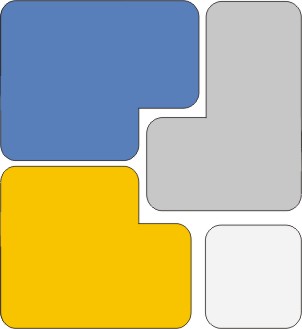 Ficha de Candidato a Sócio* Campos de preenchimento obrigatório       ____________________________________                _________________________________                                    Local e Data                                                                               AssinaturaEste documento deve ser devidamente preenchido e pode ser enviado por email (apdr@apdr.pt)Nome*Nome*Nome*Nome*Morada*Morada*Morada*Morada*C.P. *Telefone*Telefone*Telefone*E-mail*Contribuinte*Contribuinte*Contribuinte*Data de NascimentoInstituição em que trabalha ou estuda*Instituição em que trabalha ou estuda*Instituição em que trabalha ou estuda*Instituição em que trabalha ou estuda*Morada da InstituiçãoMorada da InstituiçãoMorada da InstituiçãoMorada da InstituiçãoC.P.Telefone Telefone FaxE-mailProfissão*Profissão*Profissão*Profissão*Áreas de interesse ou estudoÁreas de interesse ou estudoÁreas de interesse ou estudoÁreas de interesse ou estudoQualificação Académica*Qualificação Académica*Área*Instituição*Não Licenciado(a)LicenciaturaMestradoDoutoramento